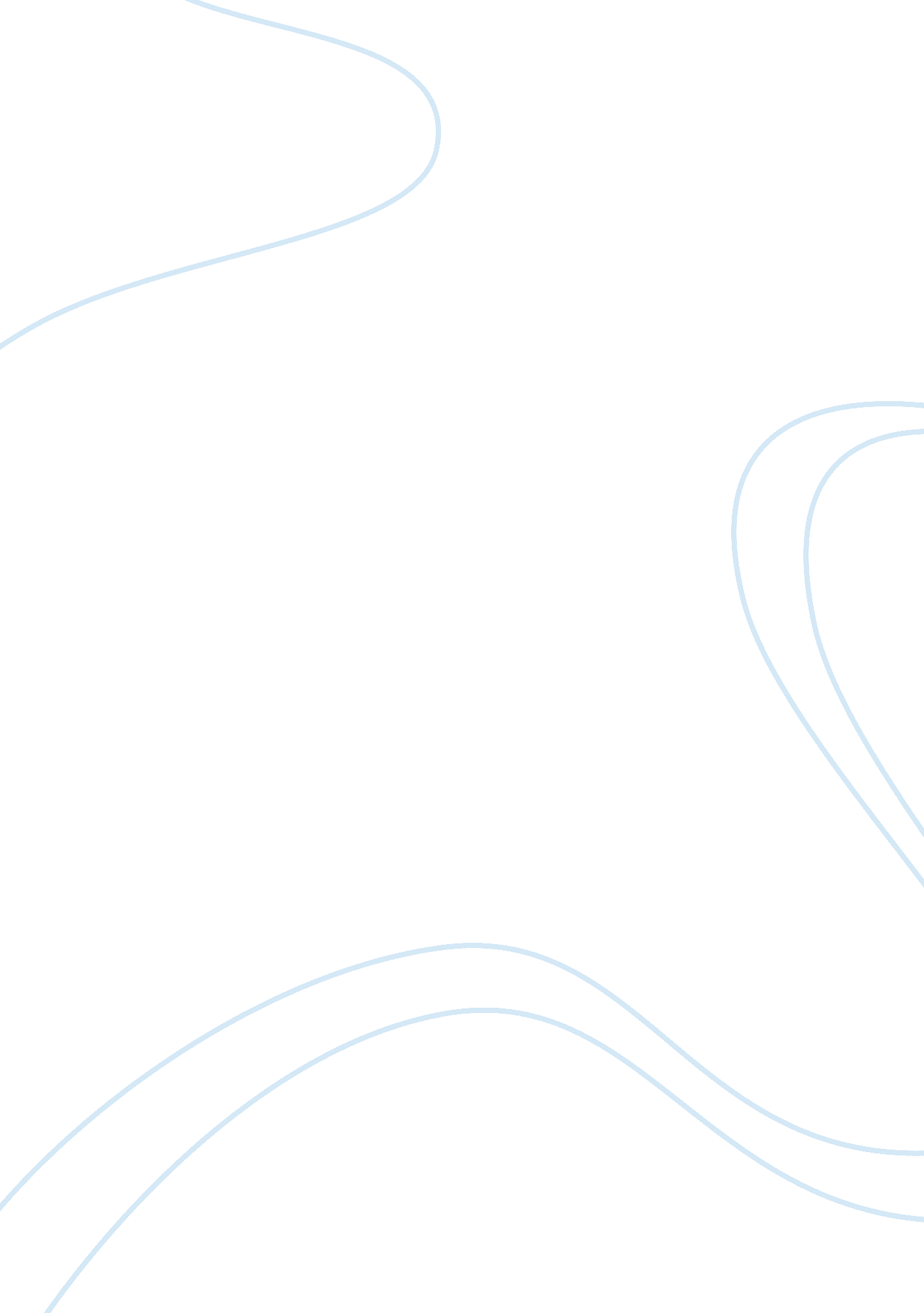 Henry david thoreau, a quote analysis assignmentHistory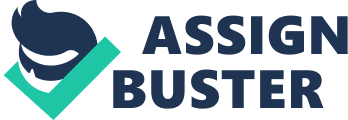 Truths and roses have thorns about temporary is a very famous poet and philosopher. Thoreau was a man connected to nature and God. Thoreau was a very honest man; he believed that one could only get closer to God if he understood nature. In this quote truths and roses have thorns about them, Thoreau is referring to that roses are beautiful but have thorns Just like truth. Truth can have roses, but In the end they are much more beautiful than lies. I myself am a person who usually tells the truth. Once, when I was about 11 or 12, I remember I knocked over a huge vase and blamed It all on to my cousin. The minute the vase smashed to the ground everyone came running, and I as scared as I was of my parents, Immediately blamed my cousin for all of It. My parents were pretty upset at my cousin because It was a very expensive vase, but they TLD do anything, Instead they asked If everyone was k. My cousin was really mad at me, and wouldn’t talk to me because he knew that I had knocked down the vase. I felt, extremely bad, o I realized that I shouldn’t have blamed my cousin for it, and I went to my parents and told them the entire truth. Were they mad? Of course, they were, they were more upset that I had lied instead of telling the truth. If I had told the truth, I would have been off the hook with a couple of yells and screams from my parents, but because I lied I had more punishment. I realized from that point on that lies have bigger thorns then truths do, and I always told the truth from that point on. Another time that I lied was in 7th grade, when my English teacher gave out progress ports, and I had a C-, which was the worst of my life. I was very scared to tell my parents, because I knew if I told them I wouldn’t have been able to go to the Sonics game the next night. So being how I was, I didn’t tell them, and before I knew it they got an email from Ms. Olson saying that I hadn’t turned in my progress report. My parents were very infuriated with me that I hadn’t told them the truth. So instead of getting the punishment that I couldn’t go the Sonics game, I wasn’t able to go to the Mariners game the next week either. If I would have told the truth then I wouldn’t have been able to go to the Sonics game either, but I would have been able to go to Mariners game though. I agree with this quote, which says out loud that though roses are beautiful they still have thorns, it goes to truths, they may have thorns but they are also beautiful In the end. Bibliography: Network, NFG. “ Henry David Thoreau. ” NFG. May/03/2007. NFG. 5 Junk 2008 . Smith, Michael. “ Quote Analysis. ” ESP.. 5 Junk 2008 . BY Punjabi-Bedded to that roses are beautiful but have thorns Just like truth. 